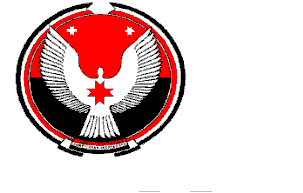 АДМИНИСТРАЦИЯ МУНИЦИПАЛЬНОГО ОБРАЗОВАНИЯ «КАРСОВАЙСКОЕ»«КАРСОВАЙ»  МУНИЦИПАЛ КЫЛДЫТЭТЛЭН АДМИНИСТРАЦИЕЗПОСТАНОВЛЕНИЕ«05» июня 2017 г.                                                                                  № 84 
О принятии в муниципальную собственность муниципального образования «Карсовайское» объектов недвижимостиВ целях исполнения вопросов местного значения поселения, руководствуясь Уставом муниципального образования «Карсовайского», Положением о порядке управления имуществом, находящимся в муниципальной собственности муниципального образования «Карсовайское», принятое решением  Совета депутатов муниципального образования «Карсовайское» от 29.03.2012г. №2-4, ПОСТАНОВЛЯЮ:1. Принять в казну муниципального образования «Карсовайское» Балезинского района земельные участки, находящиеся в собственности муниципального образования «Карсовайское» Балезинского района, согласно Приложению № 1. 2. Бухгалтеру осуществить учет имущества в соответствии с действующим порядком бюджетного учета и отчетности. Глава муниципального образования «Карсовайское»                                                                                                       А.С. КолотовПРИЛОЖЕНИЕ № 1к постановлению администрации муниципального образования «Карсовайское»от «5» июня 2017 г. № 84ПЕРЕЧЕНЬземельных участков, принимаемых в казну администрации муниципального образования «Карсовайское» Балезинского района №п/пНаименование объектаМестоположение объектаПлощадь объекта, кв.м.Кадастровый номеробъектаКатегория земельРазрешенное использованиеКадастровая стоимость, руб.ЕГРН1Земельный участокУдмуртская Республика, Балезинского район, крестьянское хозяйства, д. Васютенки, кормовые угодья, №126900018:02:008001:596Земли сельскохозяйственного назначенияДля ведения крестьянского хозяйства9979.20№18/ИСХ/17-2079522Земельный участокУдмуртская Республика, Балезинского район, крестьянское хозяйства, д. Васютенки, пашня, №126, 12513400018:02:154001:604Земли сельскохозяйственного назначенияДля ведения крестьянского хозяйства148579,20№18/ИСХ/17-2082653Земельный участокУдмуртская Республика, Балезинского район, крестьянское хозяйства, с. Карсовай, участок №1906700018:02:154001:550Земли сельскохозяйственного назначенияДля ведения крестьянского хозяйства74289,60№18/ИСХ/17-2079534Земельный участокУдмуртская Республика, Балезинского район, крестьянское хозяйства, с. Карсовай, участок №1896700018:02:154001:551Земли сельскохозяйственного назначенияДля ведения крестьянского хозяйства74289,60№18/ИСХ/17-2082435Земельный участокУдмуртская Республика, Балезинского район, крестьянское хозяйства, участок №138163918:02:009001:84Земли сельскохозяйственного назначенияДля ведения крестьянского хозяйства1817,32№18/ИСХ/17-2082486Земельный участокУдмуртская Республика, Балезинского район, крестьянское хозяйства, участок №13898418:02:009001:83Земли сельскохозяйственного назначенияДля ведения крестьянского хозяйства1091,06№18/ИСХ/17-2082567Земельный участокУдмуртская Республика, Балезинского район, крестьянское хозяйства, с. Карсовай, пашня, участок №5136700018:02:009001:115Земли сельскохозяйственного назначенияДля ведения крестьянского хозяйства74289.60№18/ИСХ/17-2082448Земельный участокУдмуртская Республика, Балезинского район, крестьянское хозяйства, с. Карсовай, кормовые угодья, участок №513950018:02:001:002:227Земли сельскохозяйственного назначенияДля ведения крестьянского хозяйства10533,60№18/ИСХ/17-208247